Коммерческое предложениеКомплекс недвижимого имущества ДОКСвердловская область, г. Полевской, Восточный промышленный район 1/1Комплекс недвижимого имущества расположен в промышленной зоне г. Полевского (Северная часть), функциональное  назначение имущества: производственно – складской комплекс деревообрабатывающего участка.  Земельный участок площадью 37 786 кв.м.  огорожен, имеется проходная. Покрытие земельного участка – грунтовое, возле административно-бытового корпуса – асфальтированное. Имеются в наличии все инженерные коммуникации для запуска производства, а также асфальтированный автомобильный подъездной путь.Состав комплекса:На территории комплекса размещено деревообрабатывающее оборудование, являющееся собственностью ПАО «Северский трубный завод». Право собственности на объекты недвижимости и земельный участок зарегистрированы.Стоимость предложения составляет…1здание столярной мастерской2здание пилорамы3здание отделения погонажных изделий столярной мастерской4Здание АБК5будка охранникаФото объекта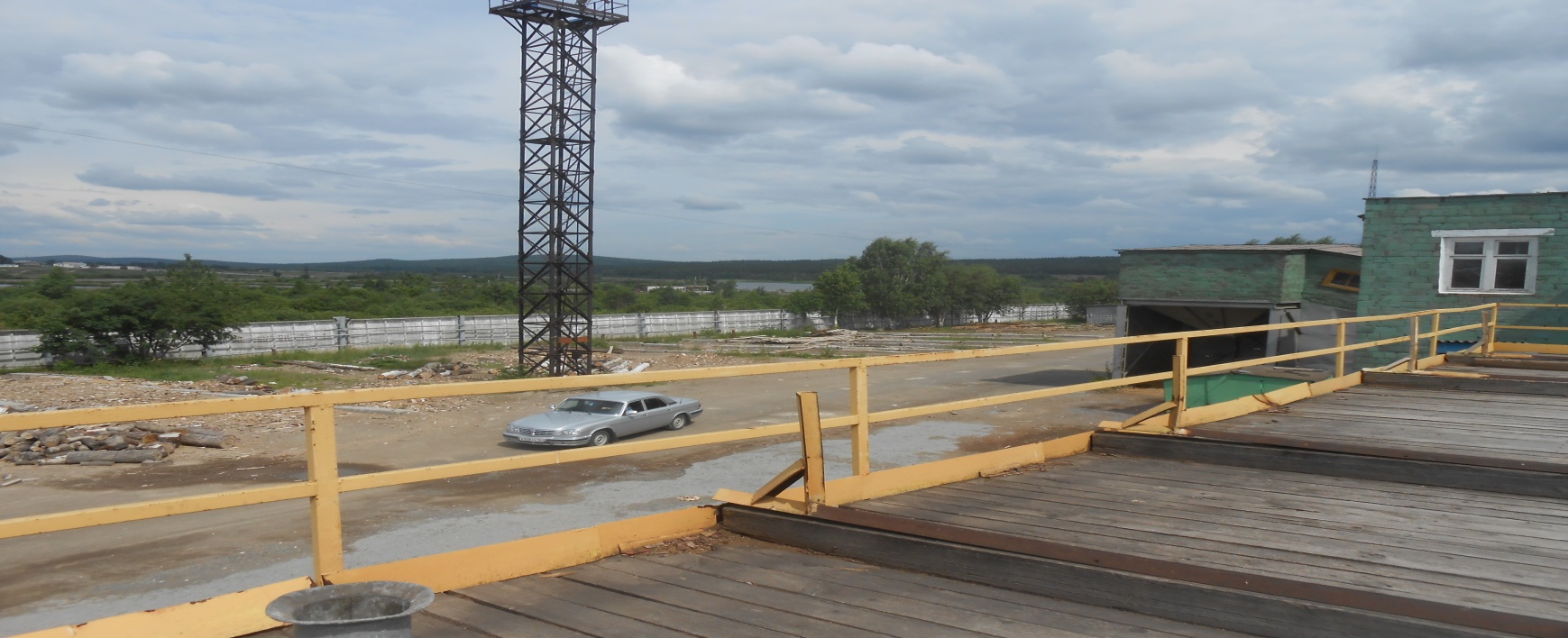 Фото элементов объектаФото элементов объекта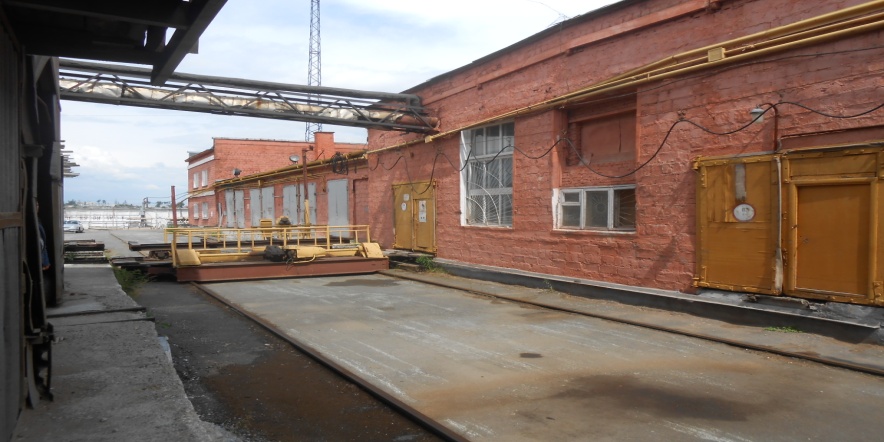 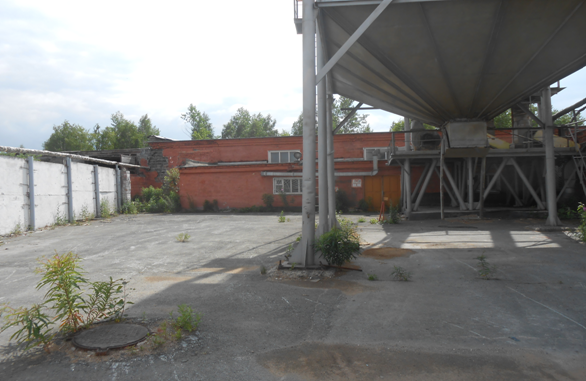 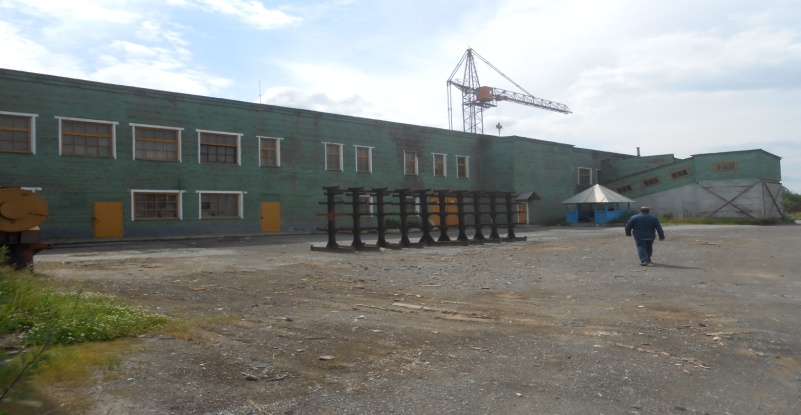 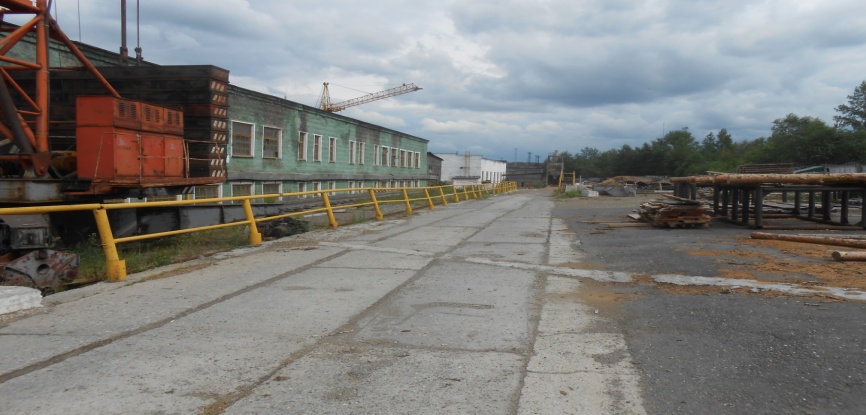 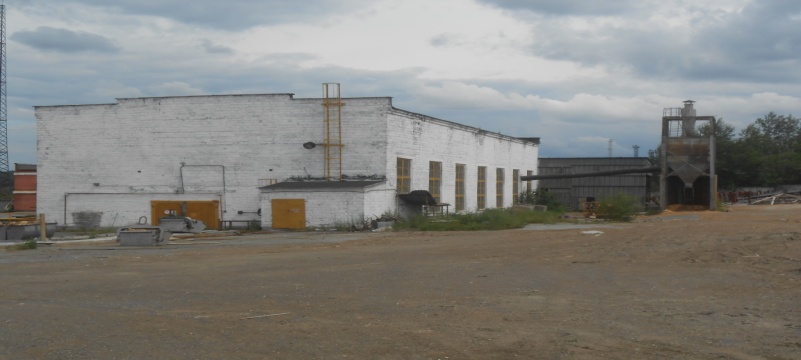 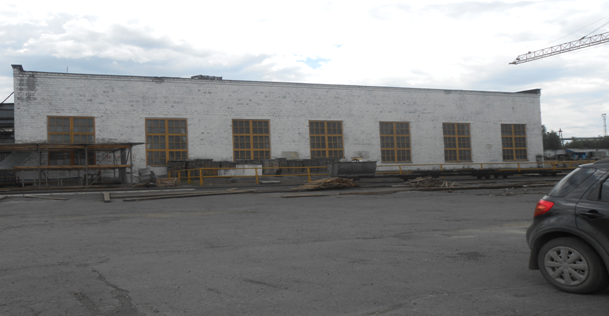 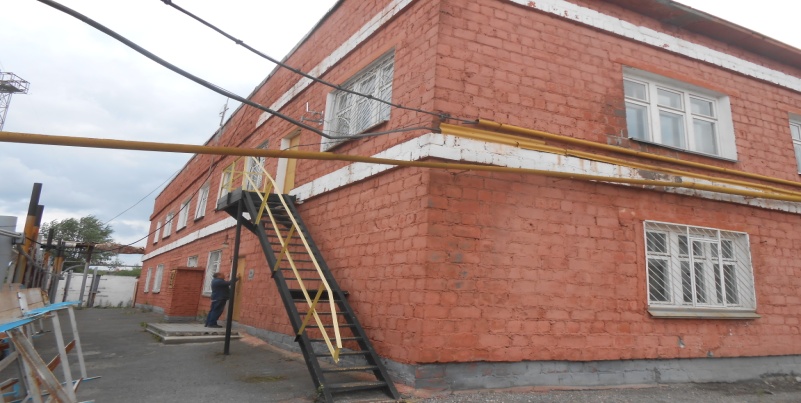 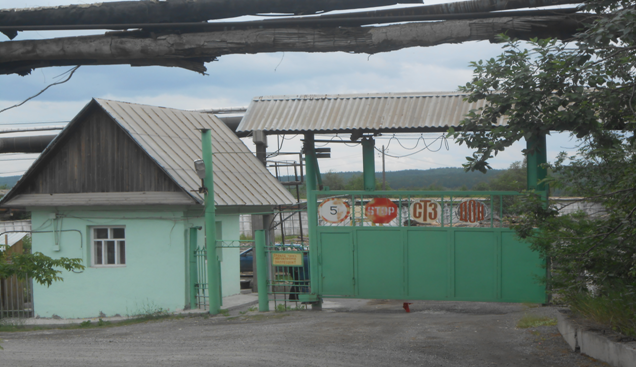 Выкопировка из генплана р-н ДОК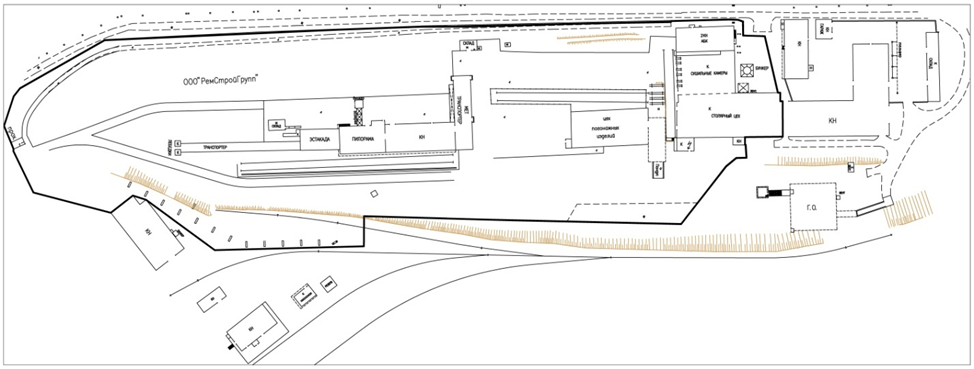 